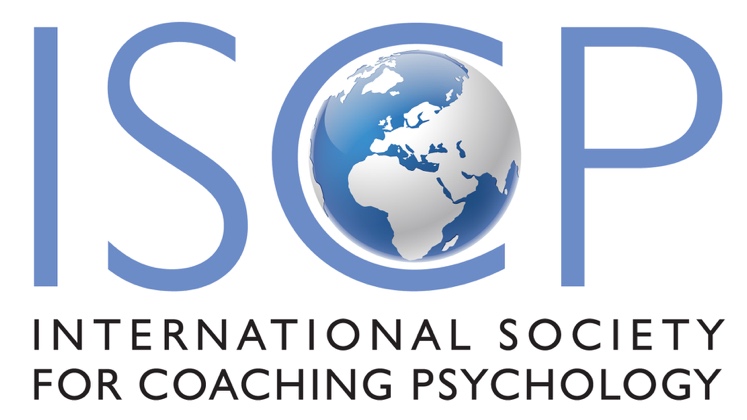 10th International Congressof Coaching Psychology 7th, 8th and 9th October 20202020 Vision: Navigating adversity with coaching psychology and positive psychology Section 1: Details of Main e-Poster PresenterThis is the person who attends to present the e-Poster at the event if you wish to do a Flash Presentation.Section 2: Details of Other Contributors to the e-Poster Please include the details below for all contributors to the e-Poster.  Failure to do so may result in that contributor not being appropriately acknowledged.  Any additional names should be listed on a separate sheet.SECTION 3: Notes for ContributorsThe maximum word count of the Abstract should not exceed 300 words, this does not include the title or author/contributor information or references.Text should be presented in Calibri 10 pointDiagrams, figures or tables should not be includedAbstract submissions for research protocols are also welcomeSubmissions that do not adhere to notes i-iii above will be rejectedIncomplete submissions will be rejectedSECTION 4: Abstract Submission TableThe information written here will be listed in the conference materials. Accuracy in content and presentation is the responsibility of the contributor[s].  SECTION 5: Guidelines on Preparing and Presenting the e-Postere-Posters should aim to be visually attractive so use of colour is encouraged.  Use headings and subheadings to organise the content and layout of the e-Poster.  Tables and Figures can also be used to summarise information.  e-Posters should be presented on a single PowerPoint slide.The following article may be helpful for additional guidance: Masters K., Gibbs, T. & Sandars J. (2015): How to make an effective e-Poster. MedEdPublish (1), https://www.researchgate.net/publication/273521377_How_to_Make_an_Effective_e-Poster SECTION 6: Additional InformationE-Poster presentations must be submitted by Friday 23rd July 2020Submissions to be made by email to the ISCP Office: office@isfcp.netThere is a complimentary delegate fee for the e-Poster Presenter listed in Section 1 of this abstract submission form. Following confirmation that an e-Poster submission has been accepted for presentation at the conference, ISCP will provide registration details. Please note this complimentary delegate fee only applies to one Presenter per e-Poster. Following confirmation that the conference organisers have accepted your e-Poster, Presenters need to register their attendance at the conference via the registration page (using the designated category provided).There will be an opportunity to deliver a Flash presentation of successful e-poster submissions on Day Three of the conference.  Please indicate your interest in Section 4 above.   You will then need to prepare a 1-2 minute talk (maximum of 1 PowerPoint slide) in preparation if you would like to participate in this element of the conference proceedings. e-Posters should be provided in advance (using a PowerPoint format) via email to office@isfcp.net no later than 18th September 2020.  The conference organisers will be in contact with you in advance of the event to provide any further information.e-Posters will be displayed on the ISCP Conference website, please ensure all weblinks are live and accurate if included within the content of your e-poster.  However, do note hyperlinks will be removed on the flash presentation version of e-poster slides.Accepted e-Poster abstracts will appear in the post conference digital version of the Proceedings of the ISCP (PoISCP)Join us for this virtual interactive learning evente-Posters will be presented on 9th OctoberABSTRACT SUBMISSION FORM e-POSTER PRESENTATIONSNameProfessional Designation e.g. Dr, Prof, MISCPAddressTelephoneEmailNameProfessional Designation e.g. Dr, Prof, MISCPEmailNameProfessional Designation e.g. Dr, Prof, MISCPEmailNameProfessional Designation e.g. Dr, Prof, MISCPEmailNameProfessional Designation e.g. Dr, Prof, MISCPEmailI would like to present a Flash Presentation*Please tick appropriate boxYes   No  Title of Poster PresentationContributor[s] and Affiliation (e.g. Institution or Organisation)Objective/AimDesignMethodologyResults/FindingsConclusion